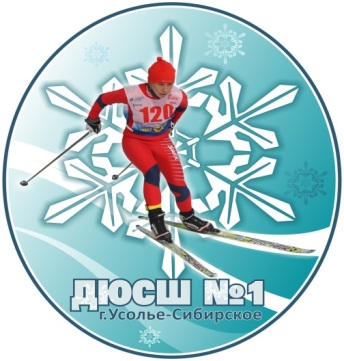 Протокол соревнования по лыжному спорту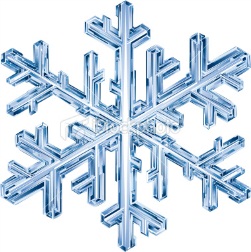 Всероссийский Олимпийский День«Деньзимних видов спорта»                                     г. Усолье-Сибирское                                  03 февраля 2019 г.                                      лыжная база «Снежинка»  температура воздуха:  -30º С Мальчики 2009-2015 1.2км (2 уч.) Девочки 2009-2015 1.2км (1 уч.) Мальчики 2007-2008 1.2км (3 уч.) Девочки 2007-2008 1.2км (7 уч.)  Мальчики 2005-2006 1.5км (5 уч.) Девочки 2005-2006 1.5км (2 уч.) Девушки 2003-2004 1.5км (1 уч.) Юноши 2003-2004 1.5км (6 уч.) Юноши 2001-2002 1.5км (1 уч.) Юниорки 18-29 лет 1989-2000 1.5км (1 уч.) Юниоры 18-29 лет 1989-2000 1.5км (2 уч.) Мужчины 40-49 лет 1969-1978 1.5км (2 уч.) Мужчины 50-59 лет 1959-1968 1.5км (2 уч.) Мужчины 60 лет и старше 1930-1958 1.5км (4 уч.) Женщины 50-59 лет 1959-1968 1.5км (1 уч.) Женщины 60 лет и старше 1930-1958 1.5км (1 уч.) Всего  41 участниковГлавный судья соревнований:                                 Чернявскй Г.А.Главный секретарь соревнований:                          Дейкина Л.А.№ФИОГодОрганизацияСтартФинишИтогОтставаниеМестоРазряд12Огарков Ярослав2009Белореченск06:0011:2105:21+00:0012 ю11Бердюгин Кирилл2009Усолье-Сибирское05:3012:1006:40+01:192-№ФИОГодОрганизацияСтартФинишИтогОтставаниеМестоРазряд13Чукавина Елизавета2010Иркутск06:3014:1207:42+00:001-№ФИОГодОрганизацияСтартФинишИтогОтставаниеМестоРазряд 2Обозов Захар2007Новомальтинск01:0005:3104:31+00:0011 ю3Гавриков Михаил2008Иркутск01:3006:4005:10+00:3922 ю1Кибирев Егор2008Усолье-Сибирское00:3006:0105:31+01:0032 ю№ФИОГодОрганизацияСтартФинишИтогОтставаниеМестоРазряд4Гайдай Полина2007Новомальтинск02:0006:4404:44+00:001III9Шойко Злата2007Иркутск04:3009:1604:46+00:022III6Павличенко Кристина2008Иркутск03:0007:4704:47+00:033III8Сластихина Ксения2007Усолье-Сибирское04:0009:5405:54+01:1042 ю7Таратухина Софья2007Иркутск03:3009:4606:16+01:3252 ю5Чукавина Анастасия2008Иркутск02:3009:0006:30+01:4662 ю10Богатова Устина2007Усолье-Сибирское05:0011:4906:49+02:0573 ю№ФИОГодОрганизацияСтартФинишИтогОтставаниеМестоРазряд24Сурганов Алексей2005Усолье-Сибирское17:0022:1205:12+00:001III23Козин Максим2005Новомальтинск16:3022:0005:30+00:1821 ю21Гавриков Александр2006Иркутск15:3023:1107:41+02:2933 ю22Крючков Кирилл2006Иркутск16:0023:4207:42+02:3043 ю40Юрьев Николай2005Усолье-Сибирское30:0038:1408:14+03:025-№ФИОГодОрганизацияСтартФинишИтогОтставаниеМестоРазряд25Колягина Полина2006Усолье-Сибирское17:3024:2406:54+00:001-26Клименкова Анастасия2006Иркутск18:0024:5606:56+00:022-№ФИОГодОрганизацияСтартФинишИтогОтставаниеМестоРазряд20Антипина Елена2004Усолье-Сибирское15:0020:4905:49+00:001№ФИОГодОрганизацияСтартФинишИтогОтставаниеМестоРазряд16Колягин Илья2003Усолье-Сибирское13:0017:0704:07+00:001I18Волков Алексей2004Усолье-Сибирское14:0018:2704:27+00:202II17Волошенюк Кирилл2004Усолье-Сибирское13:3019:1405:44+01:3731 ю41Фёдоров Никита2004Усолье-Сибирское30:3036:5006:20+02:1342 ю19Андреев Степан2003Усолье-Сибирское14:3020:5906:29+02:2252 ю15Прокудин Василий2003Иркутск12:3019:4307:13+03:0663 ю№ФИОГодОрганизацияСтартФинишИтогОтставаниеМестоРазряд14Дейкин Роман2002Усолье-Сибирское12:0015:5103:51+00:001I№ФИОГодОрганизацияСтартФинишИтогОтставаниеМесто37Дубенкова Дарья2000Иркутск28:3034:2105:51+00:001№ФИОГодОрганизацияСтартФинишИтогОтставаниеМесто28Хохряков Леонид1995Усолье-Сибирское24:0027:1703:17+00:00127Антипин Валерий1995Белореченск23:3028:4805:18+02:012№ФИОГодОрганизацияСтартФинишИтогОтставаниеМесто29Дейкин Пётр1978Усолье-Сибирское24:3027:5403:24+00:00130Заболотский Александр1971Усолье-Сибирское25:0028:5703:57+00:332№ФИОГодОрганизацияСтартФинишИтогОтставаниеМесто31Сороковиков Юрий1961Усолье-Сибирское25:3029:4104:11+00:00132Луканин Лев1962Усолье-Сибирское26:0030:4704:47+00:362№ФИОГодОрганизацияСтартФинишИтогОтставаниеМесто36Гришунин Иван1956Усолье-Сибирское28:0032:2504:25+00:00134Колпаков Сергей1957Усолье-Сибирское27:0031:3504:35+00:10233Лихов Николай1957Усолье-Сибирское26:3031:3405:04+00:39335Намаконов Сергей1952Усолье-Сибирское27:3032:4305:13+00:484№ФИОГодОрганизацияСтартФинишИтогОтставаниеМесто38Будякова Ирина1964Усолье-Сибирское29:00--+00:00-№ФИОГодОрганизацияСтартФинишИтогОтставаниеМесто39Буглак Екатерина1946Усолье-Сибирское29:3036:4607:16+00:001